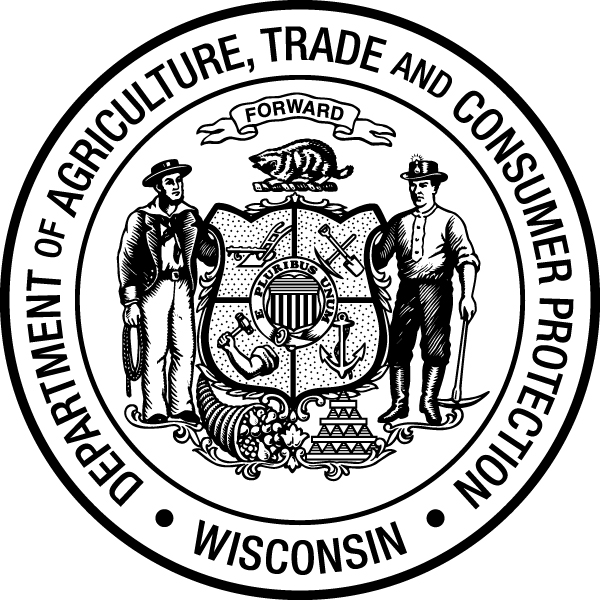 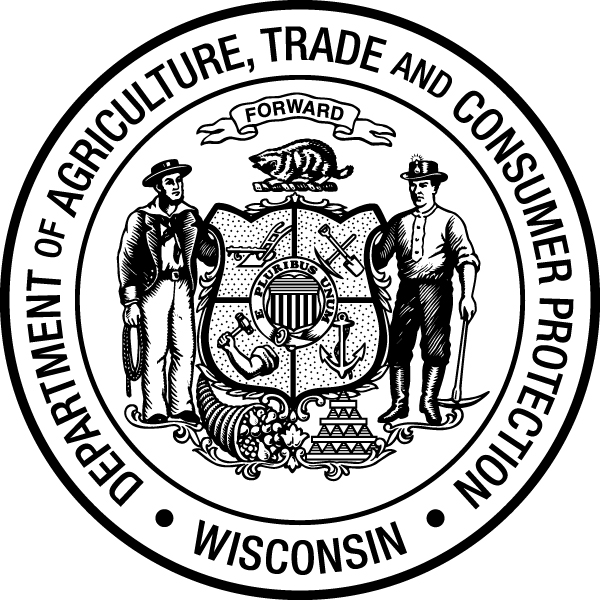 
2020 Wisconsin Unwanted Prescription Drug Collection Grant Solicitation(Wis. Stat § 93.57 and ATCP 34, Wis. Admin Code)
Complete and submit application through the new SharePoint site or email this completed form to Jane Larson, Clean Sweep, DATCPCSWP@wisconsin.gov by 11:59 p.m., October 1, 2019 or postmark it by that time. Mail to Jane Larson Clean Sweep, ARM Division, PO Box 8911, Madison WI 53708-8911. You will receive an automatic email confirmation once you submit your application and a follow-up email from Jane Larson within five business days. If you do not receive an automated response or receive a response from within five business days, please contact Jane Larson.Section A: Applicant Contact Information (Grant Coordinator)Section A: Applicant Contact Information (Grant Coordinator)Section A: Applicant Contact Information (Grant Coordinator)Section A: Applicant Contact Information (Grant Coordinator)Section A: Applicant Contact Information (Grant Coordinator)Section A: Applicant Contact Information (Grant Coordinator)Section A: Applicant Contact Information (Grant Coordinator)Section A: Applicant Contact Information (Grant Coordinator)Section A: Applicant Contact Information (Grant Coordinator)Section A: Applicant Contact Information (Grant Coordinator)Name/Title:      Name/Title:      Name/Title:      Name/Title:      Name/Title:      Name/Title:      Name/Title:      Name/Title:      Name/Title:      Name/Title:      Agency, Unit of Government or Tribe:      Agency, Unit of Government or Tribe:      Agency, Unit of Government or Tribe:      Agency, Unit of Government or Tribe:      Agency, Unit of Government or Tribe:      Agency, Unit of Government or Tribe:      Agency, Unit of Government or Tribe:      Agency, Unit of Government or Tribe:      Agency, Unit of Government or Tribe:      Agency, Unit of Government or Tribe:      Address:      Address:      Address:      Address:      Address:      Address:      Address:      Address:      Address:      Address:      Phone Number:      Phone Number:      Phone Number:      Phone Number:      Email:      Email:      Email:      Email:      Email:      Email:      Multiple municipality/tribal applications Identify partners and each contact, adding additional sheets if necessary. If you provide county-wide coverage, no need to list each city, town or village within the coverage area. Multiple municipality/tribal applications Identify partners and each contact, adding additional sheets if necessary. If you provide county-wide coverage, no need to list each city, town or village within the coverage area. Multiple municipality/tribal applications Identify partners and each contact, adding additional sheets if necessary. If you provide county-wide coverage, no need to list each city, town or village within the coverage area. Multiple municipality/tribal applications Identify partners and each contact, adding additional sheets if necessary. If you provide county-wide coverage, no need to list each city, town or village within the coverage area. Multiple municipality/tribal applications Identify partners and each contact, adding additional sheets if necessary. If you provide county-wide coverage, no need to list each city, town or village within the coverage area. Multiple municipality/tribal applications Identify partners and each contact, adding additional sheets if necessary. If you provide county-wide coverage, no need to list each city, town or village within the coverage area. Multiple municipality/tribal applications Identify partners and each contact, adding additional sheets if necessary. If you provide county-wide coverage, no need to list each city, town or village within the coverage area. Multiple municipality/tribal applications Identify partners and each contact, adding additional sheets if necessary. If you provide county-wide coverage, no need to list each city, town or village within the coverage area. Multiple municipality/tribal applications Identify partners and each contact, adding additional sheets if necessary. If you provide county-wide coverage, no need to list each city, town or village within the coverage area. Multiple municipality/tribal applications Identify partners and each contact, adding additional sheets if necessary. If you provide county-wide coverage, no need to list each city, town or village within the coverage area. Municipality or TribeContactContactContactMunicipality or TribeMunicipality or TribeMunicipality or TribeMunicipality or TribeContactContactSection B: Grant Request Summary and Estimated MatchMark if your grant type isTemporary (one to three collection days such as a weekend collection event).Continuous (If you have or are purchasing at least one drug drop box or will have four or more collection days such as five, one-day collection events.) Indicate if you are purchasing any new drug drop boxes.Grant Requests - maximum amounts for single applicants:Rx Continuous = $5,000 (can be a combination of new drug drop boxes--$1,000 maximum for each box--and other eligible expenses) Rx Temporary = $4,000 Write in lesser values if desired. See instructions for grant maximums for multi-municipality applicants and other details.Required 25% match: Calculate using [(Grant Request / .75) – Grant Request] Section B: Grant Request Summary and Estimated MatchMark if your grant type isTemporary (one to three collection days such as a weekend collection event).Continuous (If you have or are purchasing at least one drug drop box or will have four or more collection days such as five, one-day collection events.) Indicate if you are purchasing any new drug drop boxes.Grant Requests - maximum amounts for single applicants:Rx Continuous = $5,000 (can be a combination of new drug drop boxes--$1,000 maximum for each box--and other eligible expenses) Rx Temporary = $4,000 Write in lesser values if desired. See instructions for grant maximums for multi-municipality applicants and other details.Required 25% match: Calculate using [(Grant Request / .75) – Grant Request] Section B: Grant Request Summary and Estimated MatchMark if your grant type isTemporary (one to three collection days such as a weekend collection event).Continuous (If you have or are purchasing at least one drug drop box or will have four or more collection days such as five, one-day collection events.) Indicate if you are purchasing any new drug drop boxes.Grant Requests - maximum amounts for single applicants:Rx Continuous = $5,000 (can be a combination of new drug drop boxes--$1,000 maximum for each box--and other eligible expenses) Rx Temporary = $4,000 Write in lesser values if desired. See instructions for grant maximums for multi-municipality applicants and other details.Required 25% match: Calculate using [(Grant Request / .75) – Grant Request] Section B: Grant Request Summary and Estimated MatchMark if your grant type isTemporary (one to three collection days such as a weekend collection event).Continuous (If you have or are purchasing at least one drug drop box or will have four or more collection days such as five, one-day collection events.) Indicate if you are purchasing any new drug drop boxes.Grant Requests - maximum amounts for single applicants:Rx Continuous = $5,000 (can be a combination of new drug drop boxes--$1,000 maximum for each box--and other eligible expenses) Rx Temporary = $4,000 Write in lesser values if desired. See instructions for grant maximums for multi-municipality applicants and other details.Required 25% match: Calculate using [(Grant Request / .75) – Grant Request] Section B: Grant Request Summary and Estimated MatchMark if your grant type isTemporary (one to three collection days such as a weekend collection event).Continuous (If you have or are purchasing at least one drug drop box or will have four or more collection days such as five, one-day collection events.) Indicate if you are purchasing any new drug drop boxes.Grant Requests - maximum amounts for single applicants:Rx Continuous = $5,000 (can be a combination of new drug drop boxes--$1,000 maximum for each box--and other eligible expenses) Rx Temporary = $4,000 Write in lesser values if desired. See instructions for grant maximums for multi-municipality applicants and other details.Required 25% match: Calculate using [(Grant Request / .75) – Grant Request] Section B: Grant Request Summary and Estimated MatchMark if your grant type isTemporary (one to three collection days such as a weekend collection event).Continuous (If you have or are purchasing at least one drug drop box or will have four or more collection days such as five, one-day collection events.) Indicate if you are purchasing any new drug drop boxes.Grant Requests - maximum amounts for single applicants:Rx Continuous = $5,000 (can be a combination of new drug drop boxes--$1,000 maximum for each box--and other eligible expenses) Rx Temporary = $4,000 Write in lesser values if desired. See instructions for grant maximums for multi-municipality applicants and other details.Required 25% match: Calculate using [(Grant Request / .75) – Grant Request] Section B: Grant Request Summary and Estimated MatchMark if your grant type isTemporary (one to three collection days such as a weekend collection event).Continuous (If you have or are purchasing at least one drug drop box or will have four or more collection days such as five, one-day collection events.) Indicate if you are purchasing any new drug drop boxes.Grant Requests - maximum amounts for single applicants:Rx Continuous = $5,000 (can be a combination of new drug drop boxes--$1,000 maximum for each box--and other eligible expenses) Rx Temporary = $4,000 Write in lesser values if desired. See instructions for grant maximums for multi-municipality applicants and other details.Required 25% match: Calculate using [(Grant Request / .75) – Grant Request] Section B: Grant Request Summary and Estimated MatchMark if your grant type isTemporary (one to three collection days such as a weekend collection event).Continuous (If you have or are purchasing at least one drug drop box or will have four or more collection days such as five, one-day collection events.) Indicate if you are purchasing any new drug drop boxes.Grant Requests - maximum amounts for single applicants:Rx Continuous = $5,000 (can be a combination of new drug drop boxes--$1,000 maximum for each box--and other eligible expenses) Rx Temporary = $4,000 Write in lesser values if desired. See instructions for grant maximums for multi-municipality applicants and other details.Required 25% match: Calculate using [(Grant Request / .75) – Grant Request] Section B: Grant Request Summary and Estimated MatchMark if your grant type isTemporary (one to three collection days such as a weekend collection event).Continuous (If you have or are purchasing at least one drug drop box or will have four or more collection days such as five, one-day collection events.) Indicate if you are purchasing any new drug drop boxes.Grant Requests - maximum amounts for single applicants:Rx Continuous = $5,000 (can be a combination of new drug drop boxes--$1,000 maximum for each box--and other eligible expenses) Rx Temporary = $4,000 Write in lesser values if desired. See instructions for grant maximums for multi-municipality applicants and other details.Required 25% match: Calculate using [(Grant Request / .75) – Grant Request] Drug Grant TypeDrug Grant TypeDrug Grant TypeGrant RequestGrant RequestGrant RequestProjected Match
(Grant/.75) – Grant)Projected Match
(Grant/.75) – Grant)Projected Match
(Grant/.75) – Grant) Temporary (collecting 3 days or less) 
 Continuous (collecting 4 days or more, have at least 1 existing drug drop box, or purchasing at least 1 new drop box) Drug Box Purchase 
# of boxes to purchase (up to 5)       Temporary (collecting 3 days or less) 
 Continuous (collecting 4 days or more, have at least 1 existing drug drop box, or purchasing at least 1 new drop box) Drug Box Purchase 
# of boxes to purchase (up to 5)       Temporary (collecting 3 days or less) 
 Continuous (collecting 4 days or more, have at least 1 existing drug drop box, or purchasing at least 1 new drop box) Drug Box Purchase 
# of boxes to purchase (up to 5)      Are you willing to accept an amount less than your request?     YES     NOAre you willing to accept an amount less than your request?     YES     NOAre you willing to accept an amount less than your request?     YES     NOAre you willing to accept an amount less than your request?     YES     NOAre you willing to accept an amount less than your request?     YES     NOAre you willing to accept an amount less than your request?     YES     NOAre you willing to accept an amount less than your request?     YES     NOAre you willing to accept an amount less than your request?     YES     NOAre you willing to accept an amount less than your request?     YES     NOSection C: Unwanted Prescription Drug Collection Budget Estimate and Match Calculation This section is to work out a budget and determine if the project will meet the required match. Cost categories are suggestions, adjust as needed. Cash or In-kind match are expenses the project will pay for or items that are donated such as professional time. Remember, the grant cannot cover more than 75% of total project costs. Section C: Unwanted Prescription Drug Collection Budget Estimate and Match Calculation This section is to work out a budget and determine if the project will meet the required match. Cost categories are suggestions, adjust as needed. Cash or In-kind match are expenses the project will pay for or items that are donated such as professional time. Remember, the grant cannot cover more than 75% of total project costs. Section C: Unwanted Prescription Drug Collection Budget Estimate and Match Calculation This section is to work out a budget and determine if the project will meet the required match. Cost categories are suggestions, adjust as needed. Cash or In-kind match are expenses the project will pay for or items that are donated such as professional time. Remember, the grant cannot cover more than 75% of total project costs. Section C: Unwanted Prescription Drug Collection Budget Estimate and Match Calculation This section is to work out a budget and determine if the project will meet the required match. Cost categories are suggestions, adjust as needed. Cash or In-kind match are expenses the project will pay for or items that are donated such as professional time. Remember, the grant cannot cover more than 75% of total project costs. Section C: Unwanted Prescription Drug Collection Budget Estimate and Match Calculation This section is to work out a budget and determine if the project will meet the required match. Cost categories are suggestions, adjust as needed. Cash or In-kind match are expenses the project will pay for or items that are donated such as professional time. Remember, the grant cannot cover more than 75% of total project costs. Section C: Unwanted Prescription Drug Collection Budget Estimate and Match Calculation This section is to work out a budget and determine if the project will meet the required match. Cost categories are suggestions, adjust as needed. Cash or In-kind match are expenses the project will pay for or items that are donated such as professional time. Remember, the grant cannot cover more than 75% of total project costs. Section C: Unwanted Prescription Drug Collection Budget Estimate and Match Calculation This section is to work out a budget and determine if the project will meet the required match. Cost categories are suggestions, adjust as needed. Cash or In-kind match are expenses the project will pay for or items that are donated such as professional time. Remember, the grant cannot cover more than 75% of total project costs. Section C: Unwanted Prescription Drug Collection Budget Estimate and Match Calculation This section is to work out a budget and determine if the project will meet the required match. Cost categories are suggestions, adjust as needed. Cash or In-kind match are expenses the project will pay for or items that are donated such as professional time. Remember, the grant cannot cover more than 75% of total project costs. Section C: Unwanted Prescription Drug Collection Budget Estimate and Match Calculation This section is to work out a budget and determine if the project will meet the required match. Cost categories are suggestions, adjust as needed. Cash or In-kind match are expenses the project will pay for or items that are donated such as professional time. Remember, the grant cannot cover more than 75% of total project costs. Section C: Unwanted Prescription Drug Collection Budget Estimate and Match Calculation This section is to work out a budget and determine if the project will meet the required match. Cost categories are suggestions, adjust as needed. Cash or In-kind match are expenses the project will pay for or items that are donated such as professional time. Remember, the grant cannot cover more than 75% of total project costs. Unwanted Prescription Drug Grant – EstimatesUnwanted Prescription Drug Grant – EstimatesUnwanted Prescription Drug Grant – EstimatesUnwanted Prescription Drug Grant – EstimatesUnwanted Prescription Drug Grant – EstimatesUnwanted Prescription Drug Grant – EstimatesUnwanted Prescription Drug Grant – EstimatesCost Categories – Estimated CostsCost Categories – Estimated CostsCost Categories – Estimated CostsColumn 1 
Reimbursable ExpensesColumn 1 
Reimbursable ExpensesColumn 1 
Reimbursable ExpensesColumn 2 
Cash or In-kind MatchColumn 2 
Cash or In-kind MatchColumn 2 
Cash or In-kind MatchColumn 2 
Cash or In-kind MatchWaste Contractor/Disposal*Waste Contractor/Disposal*Waste Contractor/Disposal*Drop box purchaseDrop box purchaseDrop box purchaseStaff salaries (Reimbursable only for continuous collections; temporary collections use as match.)Staff salaries (Reimbursable only for continuous collections; temporary collections use as match.)Staff salaries (Reimbursable only for continuous collections; temporary collections use as match.)Printing, mailing, graphic designPrinting, mailing, graphic designPrinting, mailing, graphic designBuilding rental Building rental Building rental Can only be used as match.Can only be used as match.Can only be used as match.Volunteer time ($10/hour) Volunteer time ($10/hour) Volunteer time ($10/hour) Can only be used as match.Can only be used as match.Can only be used as match.Other Supplies/Other expenses (manage drug box) Other Supplies/Other expenses (manage drug box) Other Supplies/Other expenses (manage drug box) Subtotals Subtotals Subtotals Total estimated project costs 
(Add column 1 plus column 2) Total estimated project costs 
(Add column 1 plus column 2) Total estimated project costs 
(Add column 1 plus column 2) $      $      $      $      $      $      $      Calculate Match: Calculate 25% match of estimated total project costs. (Total Project Cost x .25 = Match) If the match amount calculated is less than the required match in Section B on page 1, you will need to increase your match to qualify for your grant request. If your calculated match is greater than Section B, you have met the requirement.Calculate Match: Calculate 25% match of estimated total project costs. (Total Project Cost x .25 = Match) If the match amount calculated is less than the required match in Section B on page 1, you will need to increase your match to qualify for your grant request. If your calculated match is greater than Section B, you have met the requirement.Calculate Match: Calculate 25% match of estimated total project costs. (Total Project Cost x .25 = Match) If the match amount calculated is less than the required match in Section B on page 1, you will need to increase your match to qualify for your grant request. If your calculated match is greater than Section B, you have met the requirement.Calculate Match: Calculate 25% match of estimated total project costs. (Total Project Cost x .25 = Match) If the match amount calculated is less than the required match in Section B on page 1, you will need to increase your match to qualify for your grant request. If your calculated match is greater than Section B, you have met the requirement.Calculate Match: Calculate 25% match of estimated total project costs. (Total Project Cost x .25 = Match) If the match amount calculated is less than the required match in Section B on page 1, you will need to increase your match to qualify for your grant request. If your calculated match is greater than Section B, you have met the requirement.Calculate Match: Calculate 25% match of estimated total project costs. (Total Project Cost x .25 = Match) If the match amount calculated is less than the required match in Section B on page 1, you will need to increase your match to qualify for your grant request. If your calculated match is greater than Section B, you have met the requirement.Calculate Match: Calculate 25% match of estimated total project costs. (Total Project Cost x .25 = Match) If the match amount calculated is less than the required match in Section B on page 1, you will need to increase your match to qualify for your grant request. If your calculated match is greater than Section B, you have met the requirement.Calculate Match: Calculate 25% match of estimated total project costs. (Total Project Cost x .25 = Match) If the match amount calculated is less than the required match in Section B on page 1, you will need to increase your match to qualify for your grant request. If your calculated match is greater than Section B, you have met the requirement.$      $      Verify that calculated match equals or exceeds the required match on Page 1.  Yes  No 
(adjust budget or size of grant request.)Verify that calculated match equals or exceeds the required match on Page 1.  Yes  No 
(adjust budget or size of grant request.)Verify that calculated match equals or exceeds the required match on Page 1.  Yes  No 
(adjust budget or size of grant request.)Verify that calculated match equals or exceeds the required match on Page 1.  Yes  No 
(adjust budget or size of grant request.)Verify that calculated match equals or exceeds the required match on Page 1.  Yes  No 
(adjust budget or size of grant request.)Verify that calculated match equals or exceeds the required match on Page 1.  Yes  No 
(adjust budget or size of grant request.)Verify that calculated match equals or exceeds the required match on Page 1.  Yes  No 
(adjust budget or size of grant request.)Verify that calculated match equals or exceeds the required match on Page 1.  Yes  No 
(adjust budget or size of grant request.)Verify that calculated match equals or exceeds the required match on Page 1.  Yes  No 
(adjust budget or size of grant request.)Verify that calculated match equals or exceeds the required match on Page 1.  Yes  No 
(adjust budget or size of grant request.)*Waste contractor/disposal costs should be zero if using WI Dept. of Justice or federal DEA for drug disposal. Disposal costs for prefilled syringes or auto-injectors are reimbursable. Disposal costs for inhalers or plain sharps are not reimbursable but can be used as match.  *Waste contractor/disposal costs should be zero if using WI Dept. of Justice or federal DEA for drug disposal. Disposal costs for prefilled syringes or auto-injectors are reimbursable. Disposal costs for inhalers or plain sharps are not reimbursable but can be used as match.  *Waste contractor/disposal costs should be zero if using WI Dept. of Justice or federal DEA for drug disposal. Disposal costs for prefilled syringes or auto-injectors are reimbursable. Disposal costs for inhalers or plain sharps are not reimbursable but can be used as match.  *Waste contractor/disposal costs should be zero if using WI Dept. of Justice or federal DEA for drug disposal. Disposal costs for prefilled syringes or auto-injectors are reimbursable. Disposal costs for inhalers or plain sharps are not reimbursable but can be used as match.  *Waste contractor/disposal costs should be zero if using WI Dept. of Justice or federal DEA for drug disposal. Disposal costs for prefilled syringes or auto-injectors are reimbursable. Disposal costs for inhalers or plain sharps are not reimbursable but can be used as match.  *Waste contractor/disposal costs should be zero if using WI Dept. of Justice or federal DEA for drug disposal. Disposal costs for prefilled syringes or auto-injectors are reimbursable. Disposal costs for inhalers or plain sharps are not reimbursable but can be used as match.  *Waste contractor/disposal costs should be zero if using WI Dept. of Justice or federal DEA for drug disposal. Disposal costs for prefilled syringes or auto-injectors are reimbursable. Disposal costs for inhalers or plain sharps are not reimbursable but can be used as match.  *Waste contractor/disposal costs should be zero if using WI Dept. of Justice or federal DEA for drug disposal. Disposal costs for prefilled syringes or auto-injectors are reimbursable. Disposal costs for inhalers or plain sharps are not reimbursable but can be used as match.  *Waste contractor/disposal costs should be zero if using WI Dept. of Justice or federal DEA for drug disposal. Disposal costs for prefilled syringes or auto-injectors are reimbursable. Disposal costs for inhalers or plain sharps are not reimbursable but can be used as match.  *Waste contractor/disposal costs should be zero if using WI Dept. of Justice or federal DEA for drug disposal. Disposal costs for prefilled syringes or auto-injectors are reimbursable. Disposal costs for inhalers or plain sharps are not reimbursable but can be used as match.  Section D: Previous grant funding Our goal is to identify first-time applicants or less recent applicantsSection D: Previous grant funding Our goal is to identify first-time applicants or less recent applicantsSection D: Previous grant funding Our goal is to identify first-time applicants or less recent applicantsSection D: Previous grant funding Our goal is to identify first-time applicants or less recent applicantsSection D: Previous grant funding Our goal is to identify first-time applicants or less recent applicantsSection D: Previous grant funding Our goal is to identify first-time applicants or less recent applicantsSection D: Previous grant funding Our goal is to identify first-time applicants or less recent applicantsSection D: Previous grant funding Our goal is to identify first-time applicants or less recent applicantsSection D: Previous grant funding Our goal is to identify first-time applicants or less recent applicantsSection D: Previous grant funding Our goal is to identify first-time applicants or less recent applicantsIs this the first time applying for an Unwanted Prescription Drug Grant?  
 Yes  No    If no, when did you last receive a prescription drug grant?       (year)  Is this the first time applying for an Unwanted Prescription Drug Grant?  
 Yes  No    If no, when did you last receive a prescription drug grant?       (year)  Is this the first time applying for an Unwanted Prescription Drug Grant?  
 Yes  No    If no, when did you last receive a prescription drug grant?       (year)  Is this the first time applying for an Unwanted Prescription Drug Grant?  
 Yes  No    If no, when did you last receive a prescription drug grant?       (year)  Is this the first time applying for an Unwanted Prescription Drug Grant?  
 Yes  No    If no, when did you last receive a prescription drug grant?       (year)  Is this the first time applying for an Unwanted Prescription Drug Grant?  
 Yes  No    If no, when did you last receive a prescription drug grant?       (year)  Is this the first time applying for an Unwanted Prescription Drug Grant?  
 Yes  No    If no, when did you last receive a prescription drug grant?       (year)  Is this the first time applying for an Unwanted Prescription Drug Grant?  
 Yes  No    If no, when did you last receive a prescription drug grant?       (year)  Is this the first time applying for an Unwanted Prescription Drug Grant?  
 Yes  No    If no, when did you last receive a prescription drug grant?       (year)  Is this the first time applying for an Unwanted Prescription Drug Grant?  
 Yes  No    If no, when did you last receive a prescription drug grant?       (year)  Section E: Waste ManagementSection E: Waste ManagementDrug Disposal:  Wisconsin Department of Justice (DOJ) or  Drug Enforcement Administration (DEA) If you collect items rejected by DOJ and/or DEA such as sharps, inhalers or auto-injectors, temporary drug collections must use the State of Wisconsin’s waste contractor for disposal. At this time, the next state contract has not been awarded. You will be notified when the contractor is announced.  

Continuous drug collections may use their own contractor to dispose of the items not accepted by DOJ or DEA. List the name of the contractor or indicate if you will bid or release an RFP for these services.
      If you are not using the state contractor, supply the contract cover sheet of your chosen contractor or the declaration/announcement of your request for proposal (RFP) with your application. Another option is to check with your local hospital or health department.Drug Disposal:  Wisconsin Department of Justice (DOJ) or  Drug Enforcement Administration (DEA) If you collect items rejected by DOJ and/or DEA such as sharps, inhalers or auto-injectors, temporary drug collections must use the State of Wisconsin’s waste contractor for disposal. At this time, the next state contract has not been awarded. You will be notified when the contractor is announced.  

Continuous drug collections may use their own contractor to dispose of the items not accepted by DOJ or DEA. List the name of the contractor or indicate if you will bid or release an RFP for these services.
      If you are not using the state contractor, supply the contract cover sheet of your chosen contractor or the declaration/announcement of your request for proposal (RFP) with your application. Another option is to check with your local hospital or health department.Section F: Collection Sites and Dates – If you will hold one or more collection events, list the proposed sites in the table. For example, police station, senior center, landfill. Mark if the collection will be in spring (Jan. thru June), fall (July-Dec.) or both. We will collect details on dates and locations after the grants have been awarded. If you have one or more drop boxes, list their location and mark ‘drop box.’ We assume drop boxes are open year-round. Add another sheet if necessary. Section F: Collection Sites and Dates – If you will hold one or more collection events, list the proposed sites in the table. For example, police station, senior center, landfill. Mark if the collection will be in spring (Jan. thru June), fall (July-Dec.) or both. We will collect details on dates and locations after the grants have been awarded. If you have one or more drop boxes, list their location and mark ‘drop box.’ We assume drop boxes are open year-round. Add another sheet if necessary. List proposed collection site(s)Proposed Collection Dates
Drug drop box or
Spring Event(s) (Jan.-June) 
Fall Events(s) (July – Dec.) Spring  Fall  Drop Box  Spring  Fall  Drop Box Spring  Fall  Drop Box Spring  Fall  Drop Box Spring  Fall  Drop Box Spring  Fall  Drop Box Spring  Fall  Drop Box Spring  Fall  Drop Box Spring  Fall  Drop Box Spring  Fall  Drop Box Spring  Fall  Drop Box Spring  Fall  Drop BoxSection G: Describe your local support. For example, resolutions passed from your local government, monetary support, donations, collection totals, collaboration with other organizations, etc. Include documentation.Section G: Describe your local support. For example, resolutions passed from your local government, monetary support, donations, collection totals, collaboration with other organizations, etc. Include documentation.Section H: Public Information and Outreach Use this space to describe any plans to inform the public about your drug drop boxes or drug collection events. Examples might be brochures, presentations, displays at local events, information at local pharmacies, clinics or doctor offices or newsletter articles. Expand the box or add an extra page if needed. Include examples. Section H: Public Information and Outreach Use this space to describe any plans to inform the public about your drug drop boxes or drug collection events. Examples might be brochures, presentations, displays at local events, information at local pharmacies, clinics or doctor offices or newsletter articles. Expand the box or add an extra page if needed. Include examples. Section I: Expanded Services. Use this space to describe any expanded services you plan for in 2020. This could include adding one or more drug drop boxes, adding partners or expanding a coverage area. Section I: Expanded Services. Use this space to describe any expanded services you plan for in 2020. This could include adding one or more drug drop boxes, adding partners or expanding a coverage area. 